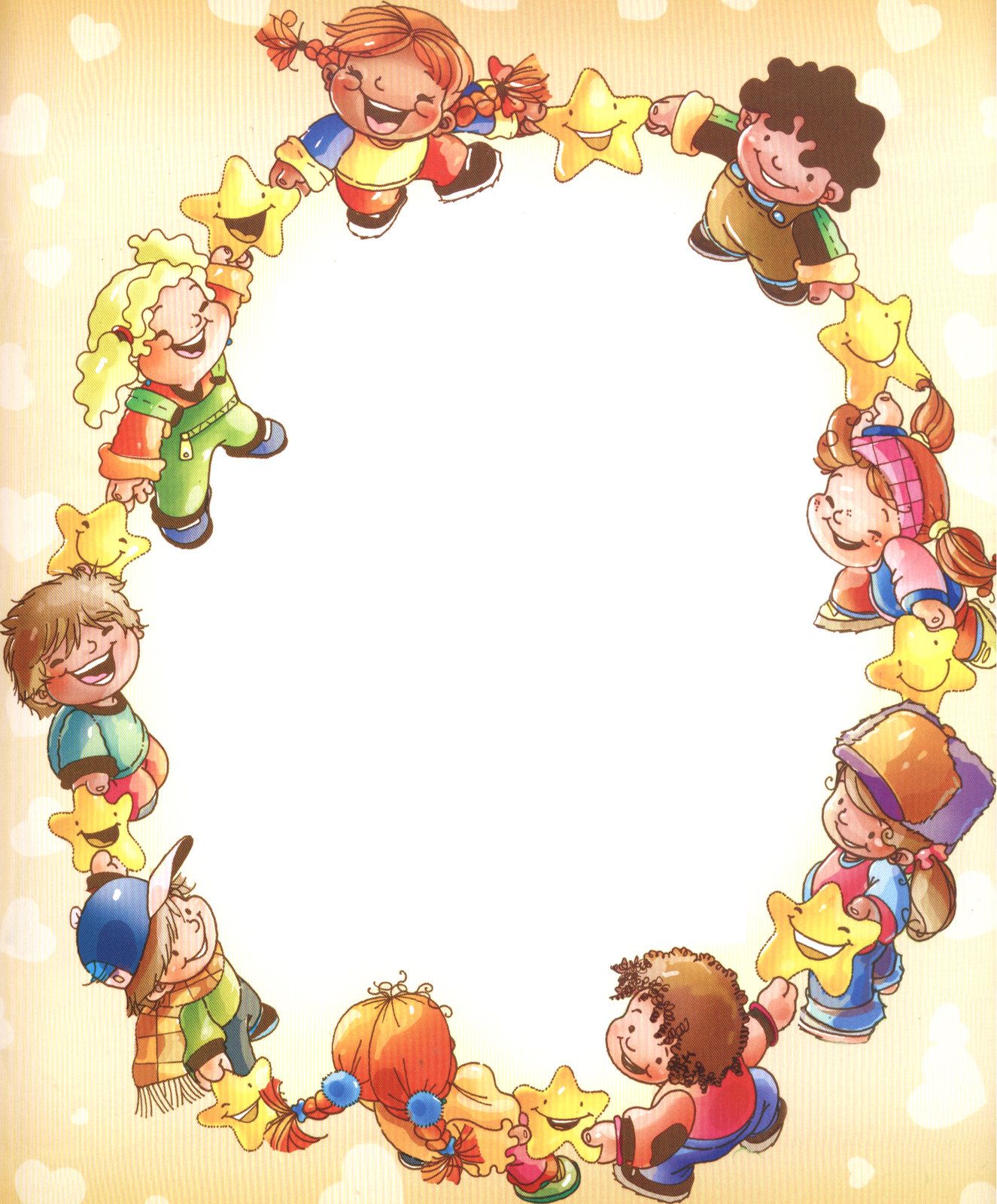 Развивающей предметно-пространственной средыстаршей группы2019-2020 учебный год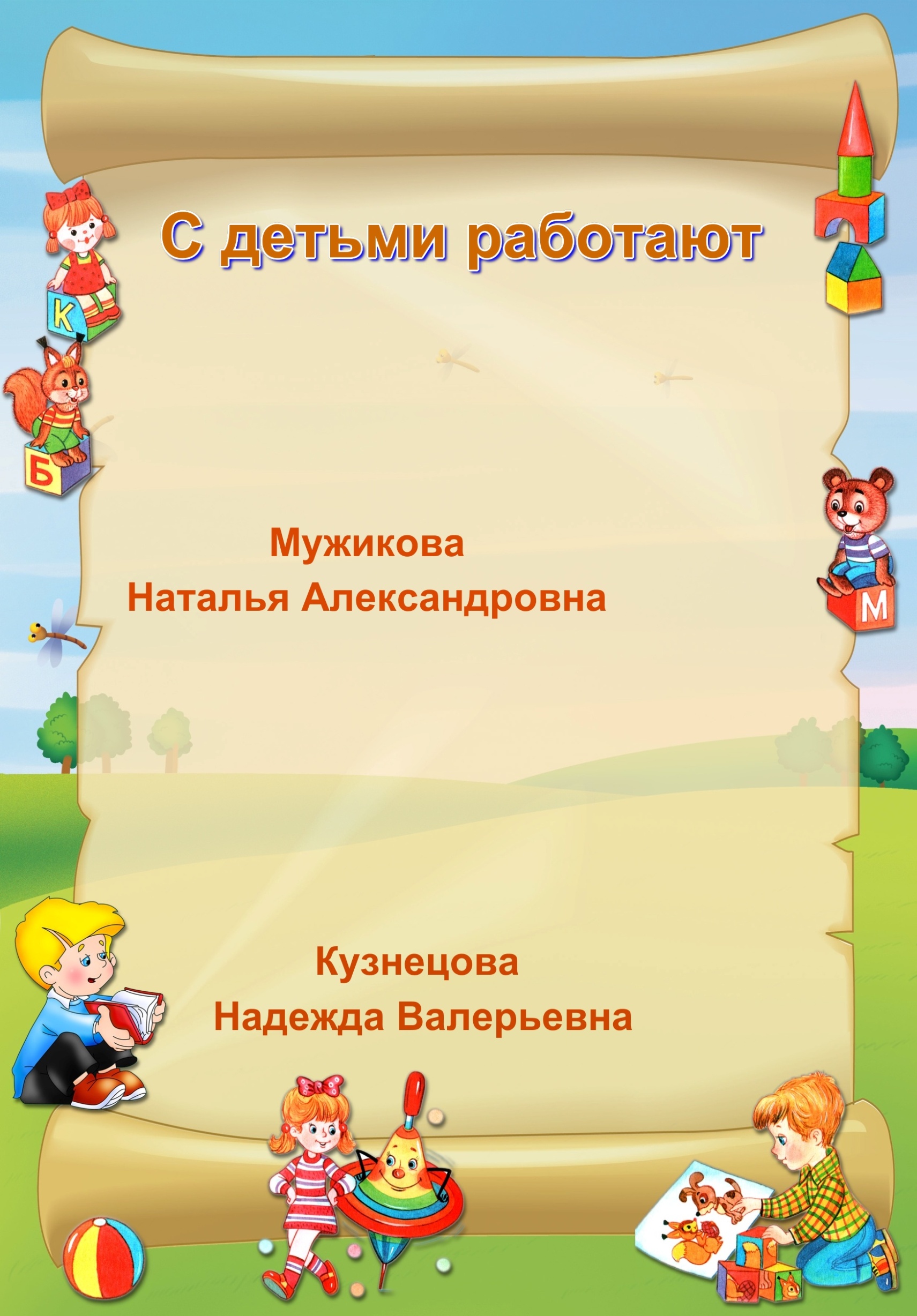 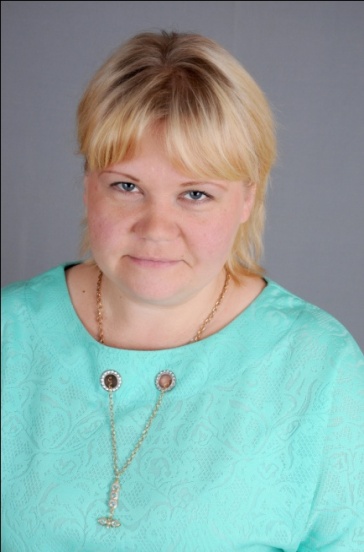 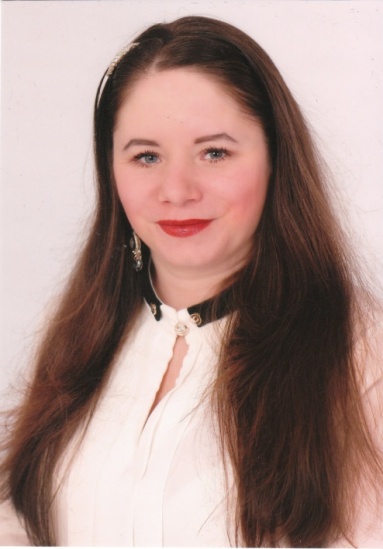 Группа «Золотой ключик»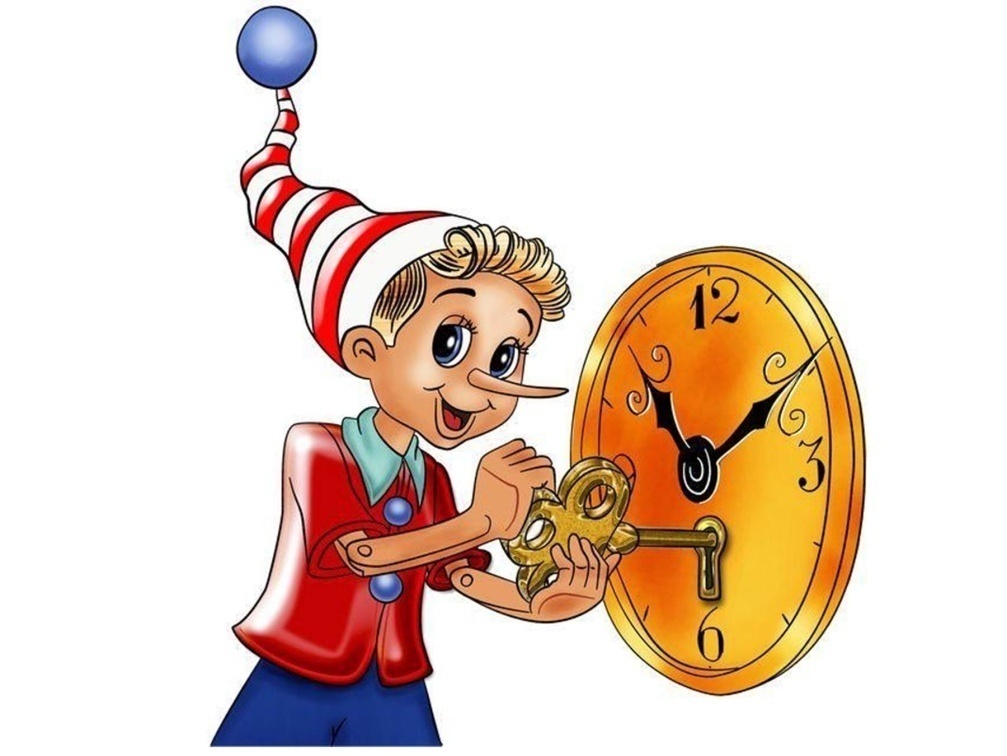 Наш девизОткрыл нам ключик ЗолотойДорогу к дружбе, счастью, свету!Здесь подружились мы с тобой,Всю жизнь пойдем дорогой этойНаши девочки красивы, как Мальвины, Наши мальчики храбры как Артемон.Мы веселые всегда как Буратино,Смех и радость нам приносит он!Особенности организации развивающей предметно-пространственной средыгруппы.Под понятием среды подразумевается окружающая обстановка природного, социально-бытового и/или культурно-эстетического характера. Это условия существования человека, его жизненное пространство. Среда может приобретать специально проектируемую направленность, и в этом случае о ней говорят как о важном факторе формирования личности – образовательной среде.Образовательная среда в детском саду предполагает специально созданные условия, такие, которые необходимы для полноценного проживания ребенком дошкольного детства. Под предметно-развивающей средой понимают определенное пространство, организационно оформленное и предметно насыщенное, приспособленное для удовлетворения потребностей ребенка в познании, общении, труде, физическом и духовном развитии в целом. Современное понимание развивающей предметно-пространственной среды включает в себя обеспечение активной жизнедеятельности ребенка, становление его субъективной позиции, развития творческих проявлений всеми доступными, побуждающими к самовыражению средствами.При создании развивающей предметно-пространственной среды (далее – РППС) группы необходимо обеспечить реализацию:- образовательного потенциала пространства групповой комнаты, оборудования и инвентаря для развития детей дошкольного возраста, охраны и укрепления их здоровья, учета индивидуальных особенностей детей и коррекции их развития;- двигательной активности детей, возможности общения и совместной деятельности детей и взрослых;- основной образовательной программы ДОУ.Назначение и цели организации РППСВ соответствии с ФГОС дошкольного образования предметная среда должна обеспечивать и гарантировать:- охрану и укрепление физического и психического здоровья и эмоционального благополучия детей, а также проявление уважения к их человеческому достоинству к их чувствам и потребностям, формировать и поддерживать положительную самооценку, в том числе и при взаимодействии детей друг с другом и в коллективной работе, уверенность в собственных возможностях и способностях;- максимальную реализацию образовательного потенциала пространства группового помещения, а также материалов, оборудования и инвентаря для развития детей дошкольного возраста в соответствии с особенностями каждого возрастного этапа, охраны и укрепления их здоровья, учета особенностей и коррекции недостатков их развития;- построение вариативного развивающего образования, ориентированного на возможность свободного выбора детьми материалов, инвентаря, оборудования, видов активности, участников совместной деятельности и общения, как с детьми разного возраста, так и со взрослыми, а также свободу в выражении своих чувств и мыслей;- создание условия для ежедневной трудовой деятельности и мотивации непрерывного самосовершенствования профессиональное развитиепедагогических работников, а также содействие в определении собственных целей, личных и профессиональных потребностей и мотивов;- открытость дошкольного образования и вовлечение родителей (законных представителей) непосредственно в образовательную деятельность, осуществление их поддержки по вопросам образования детей, воспитания, охране и укреплении их здоровья, а также поддержки образовательных инициатив внутри семьи;- построение образовательной деятельности на основе взаимодействия взрослых с детьми, ориентированной на интересы и возможности каждого ребенка и учитывающего социальную ситуацию его развития и соответствующих возрастных и индивидуальных особенностей (недопустимость как искусственного ускорения, так и искусственного замедления развития детей);РППС обладает свойствами открытой системы и выполняет образовательную, развивающую, воспитывающую, стимулирующую функции.В процессе взросления ребенка все компоненты РППС также необходимо менять, обновлять и пополнять. Как следствие, среда должна быть не только развивающей, но и развивающейся.Требования к организации развивающей предметно-пространственной средыРазвивающая предметно-пространственная среда должна быть:- Содержательно-насыщенной, развивающей (образовательное пространство должно быть оснащено средствами обучения и воспитания, в том числе техническими, соответствующими игровым, спортивным, оздоровительным оборудованием, инвентарем, обеспечивающими игровую, познавательную, двигательную активность);- Трансформируемой (возможность изменения предметно-пространственной среды в зависимости от образовательной ситуации и предоставлятьдостаточное место для двигательной активности);- Полифункциональной (возможность разнообразного использования различных составляющих предметной среды);- Вариативной (наличие разнообразных игр, оборудования и инвентаря, обеспечивающих свободный выбор и активность детей);- Доступной (доступность всех помещений, где осуществляется образовательная деятельность, свободный доступ детей к играм, пособиям, инвентарю, исправность и сохранность оборудования);- Безопасной (соответствие всех элементов среды требованиям по обеспечению надежности и безопасности их использования);- Дидактической (игровые средства могут использоваться как средства обучения детей);- Здоровьесберегающей (элементы развивающей предметно-пространственной среды могут решать задачи по становлению ценностей здорового образа жизни, овладению его элементарными нормами и правилами);- Эстетически-привлекательной (элементы РППС должны вызывать у детей желание играть (заниматься) с ними).Нормативные документыПри организации развивающей предметно-пространственной среды ДОУ необходимо учитывать нормативные требования следующих документов:- Конституция Российской Федерации;- Федеральный закон от 29.12.2012 № 273-ФЗ «Об образовании в Российской Федерации»;- Федеральный закон от 02.07.2013 № 185 «О внесении изменений в отдельные законодательные акты Российской Федерации в связи с принятием Федерального закона "Об образовании в Российской Федерации"»;- Приказ Минобрнауки России от 17.10.2013 № 1155 «Об утверждении федерального государственного образовательного стандарта дошкольного образования»;- Письмо Минобрнауки России 28.02.2014 № 08-249 «Комментарии к ФГОС дошкольного образования»;- Концепция содержания непрерывного образования (дошкольное и начальное звено, утвержденная Федеральным координационным советом по общему образованию Министерства образования РФ от 17 июня 2003 года;- Постановление Главного государственного санитарного врача РФ от 15.05.2013 № 26 «Об утверждении СанПиН 2.4.1.3049-13 «Санитарно-эпидемиологические требования к устройству, содержанию и организации режима работы дошкольных образовательных организаций»;- Постановление Главного государственного санитарного врача РФ от 19.12.2013. № 68 «Об утверждении СанПиН 2.4.1.3147-13 «Санитарно-эпидемиологические требования к дошкольным группам, размещенным в жилых помещениях жилищного фонда»;- Национальная образовательная инициатива «Наша новая школа», утвержденная Президентом РФ 04.02.2010 № Пр-271;- Письмо Минобразования России от 17 мая 1995 года № 61/19-12 «О психолого-педагогических требованиях к играм и игрушкам в современных условиях» (вместе с «Порядком проведения психолого-педагогической экспертизы детских игр и игрушек», «Методическими указаниями к психолого-педагогической экспертизе игр и игрушек», «Методическими указаниями для работников дошкольных образовательных учреждении "О психолого-педагогической ценности игр и игрушек"»);- Приказ Министерства образования РФ от 26.06.2000 №1917 «Об экспертизе настольных, компьютерных и иных игр, игрушек и игровых сооружений для детей»;- Письмо Минобразования РФ от 15.03.2004 № 03-51-46ин/14-03 «О направлении Примерных требований к содержанию развивающей среды детей дошкольного возраста, воспитывающихся в семье».Развивающие центрыЦентр Физического развития  Физическое развитие очень важно для здоровья детей, так как позволяет реализовывать их врожденное стремление к движению. Поэтому мы в группеналадили определенный двигательный режим, создали условия для организации разнообразных подвижных игр,игровых заданий, музыкально-ритмических упражнений.В центре есть все необходимое для физического развития детей:- атрибуты для организации подвижных игр;- массажные коврики и мячи для профилактики плоскостопия;- скакалки,канаты для упражнений на равновесие и координацию движений;- флажки,ленты и "гантели"из пластиковых бутылочек;- альбомы и папки о достижениях российских спортсменов в различных видахспорта;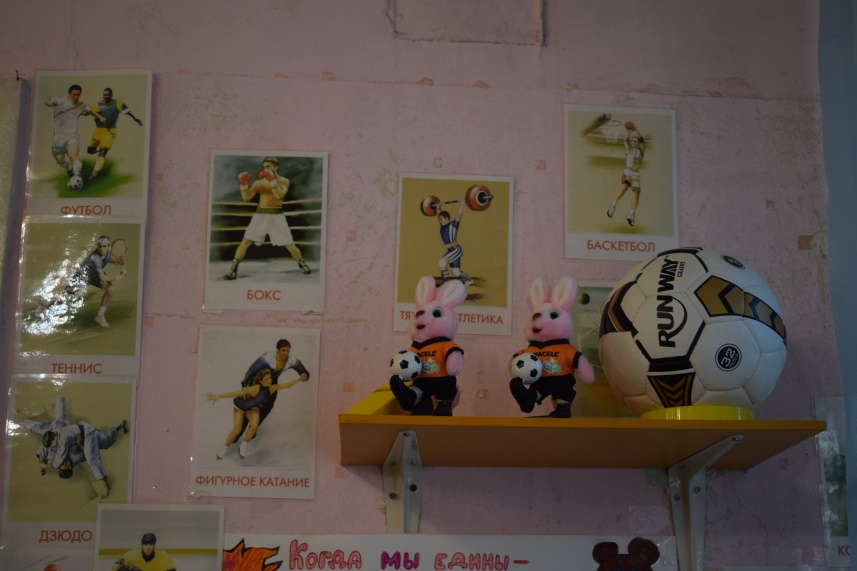 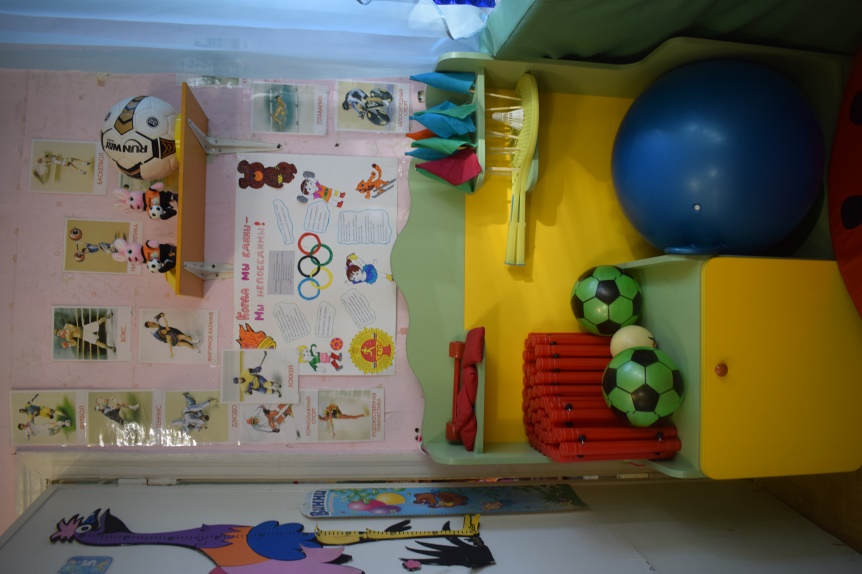 Центр патриотического воспитанияДля того чтобы воспитать гражданина и патриота своей страны, который будет уважать и любить свою Родину, необходимо уже начиная с детского сада прививать любовь к своей Отчизне. Патриотическое воспитание дошкольников направлено на решение таких задач как: воспитание любви к родной стране и малой Родине, ознакомление детей с символами России, приобщение детей к русским народным традициям, знакомство с государственными праздниками. Для реализации этих задач, в каждой группе создается уголок патриотического воспитания. Его правильное оформление, насыщенность материалом позволит воспитывать в малышах любовь к Родине.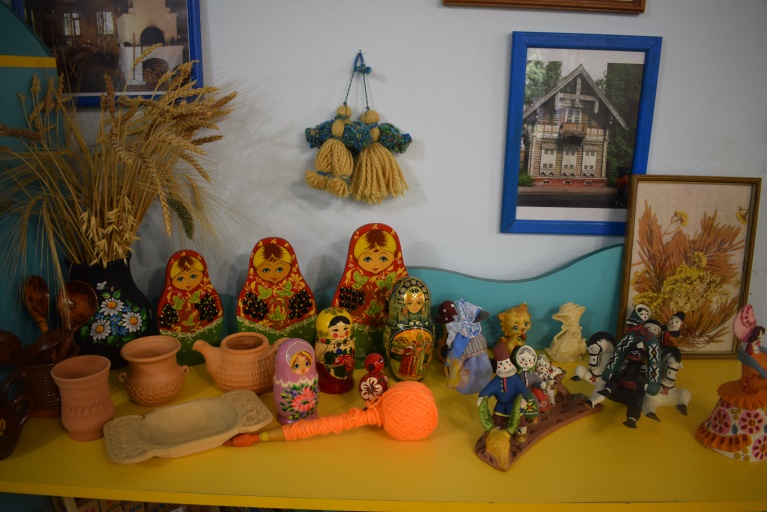 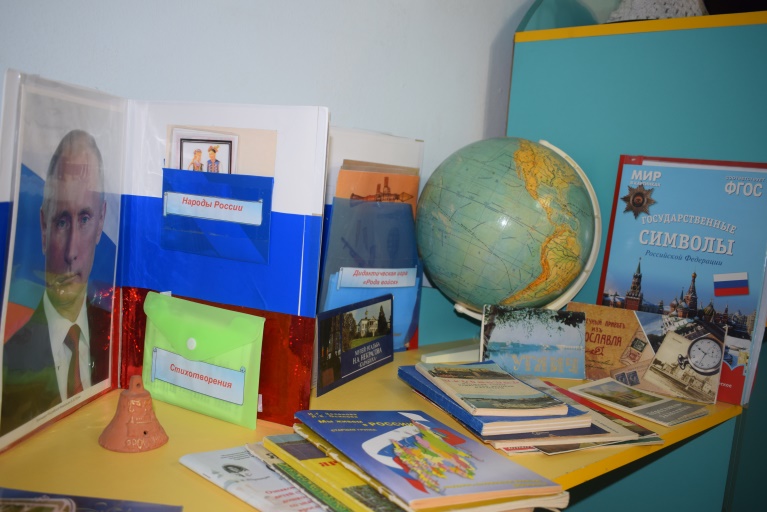 Центр художественного творчестваЭстетически оформляется, размещается в доступном для детей месте с возможностью для его передвижения.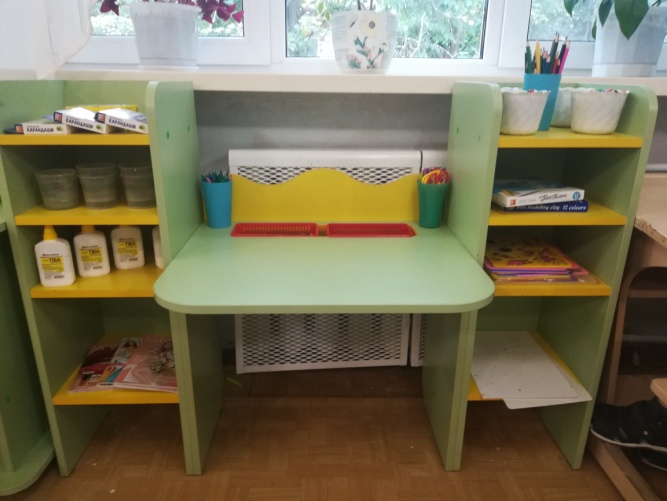 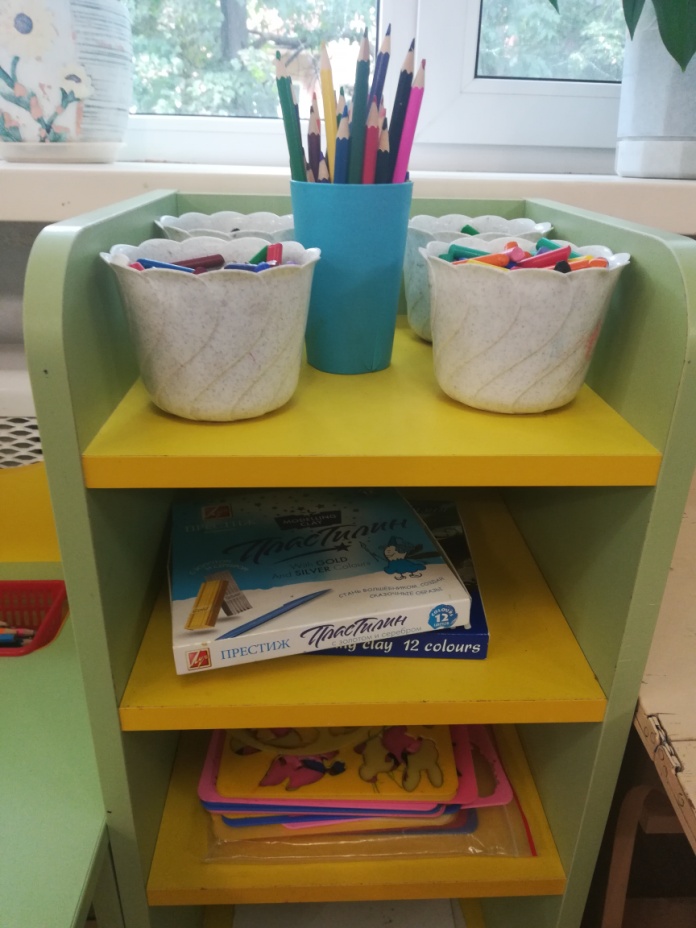 Центр сюжетно-ролевых игр 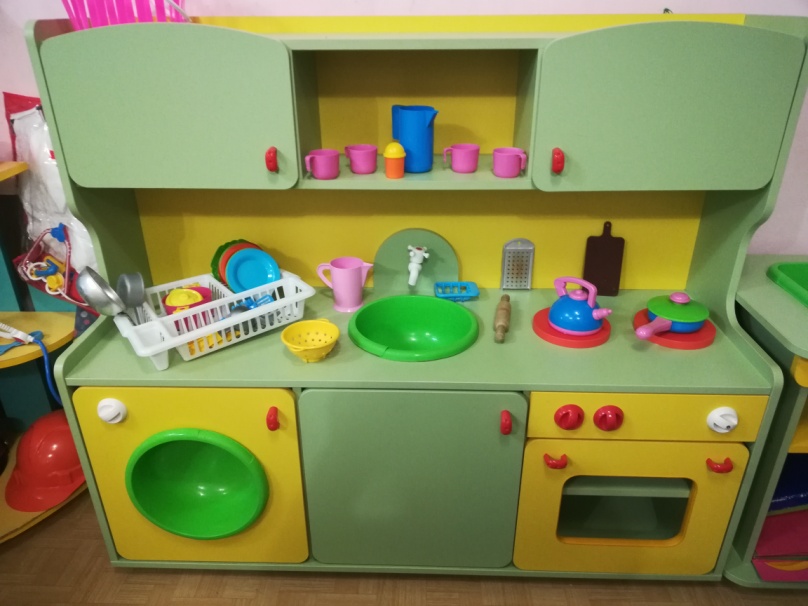 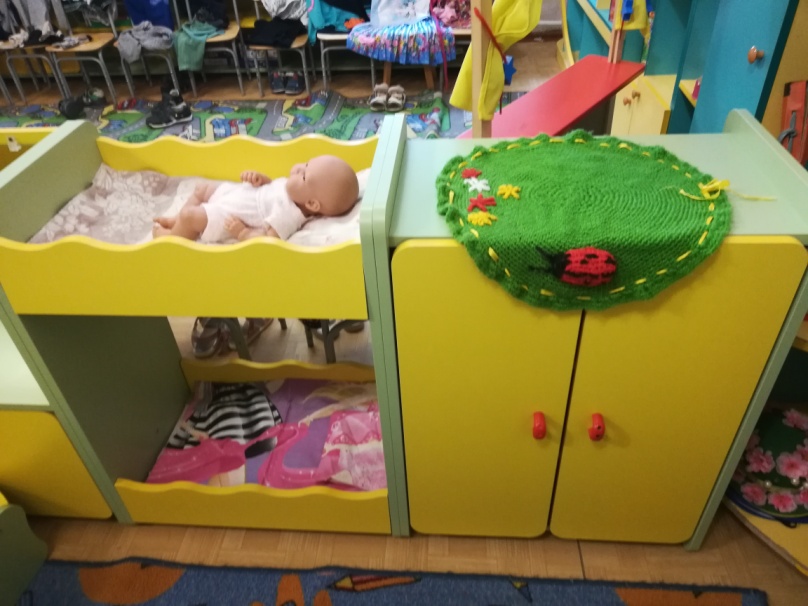 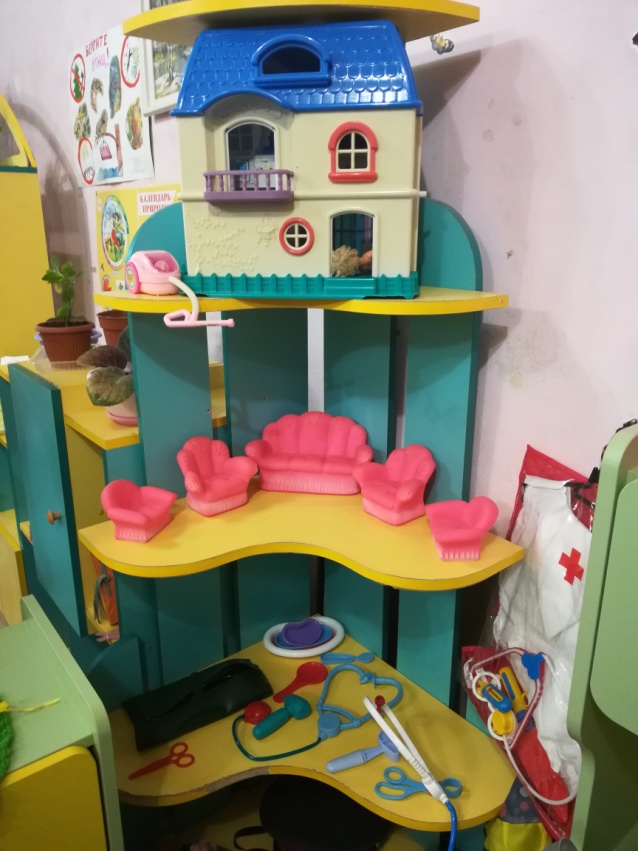 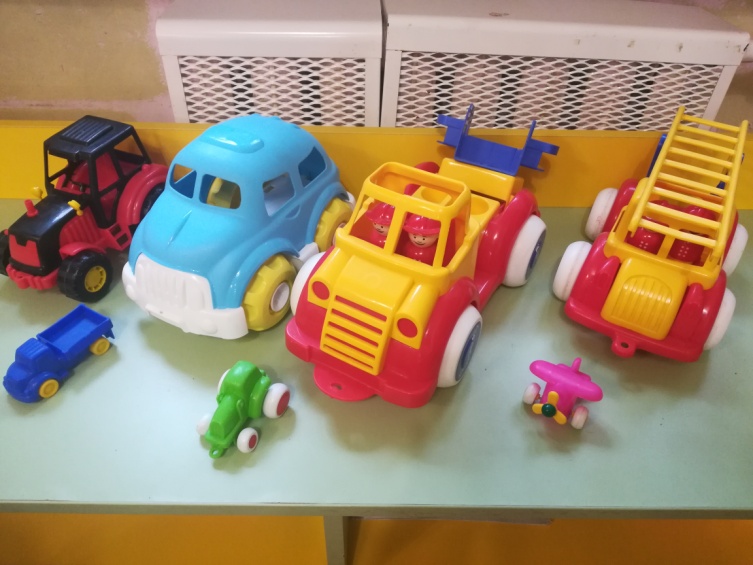 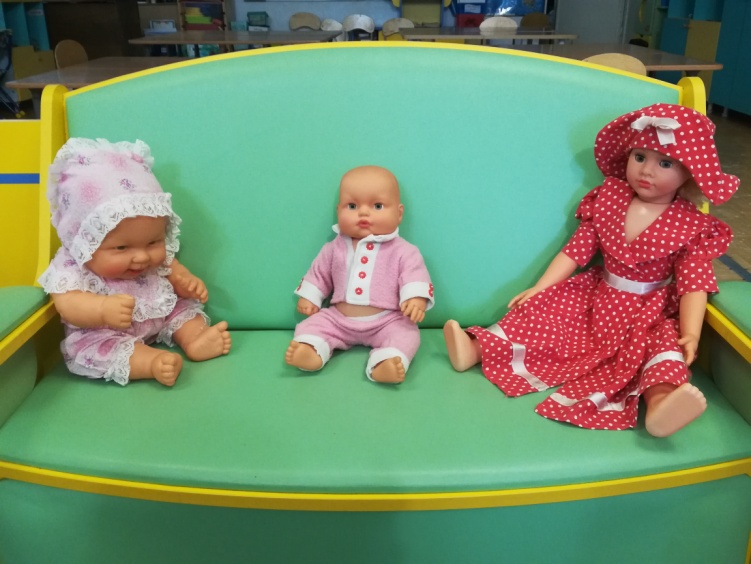 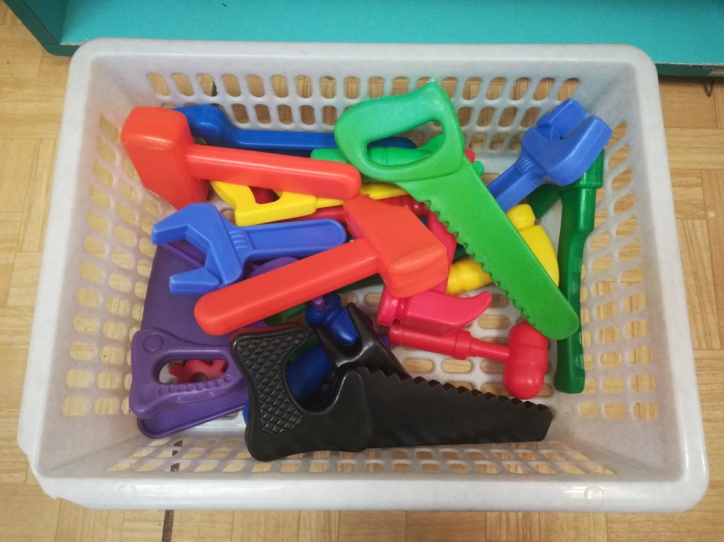 Центр «Книжный калейдоскоп» 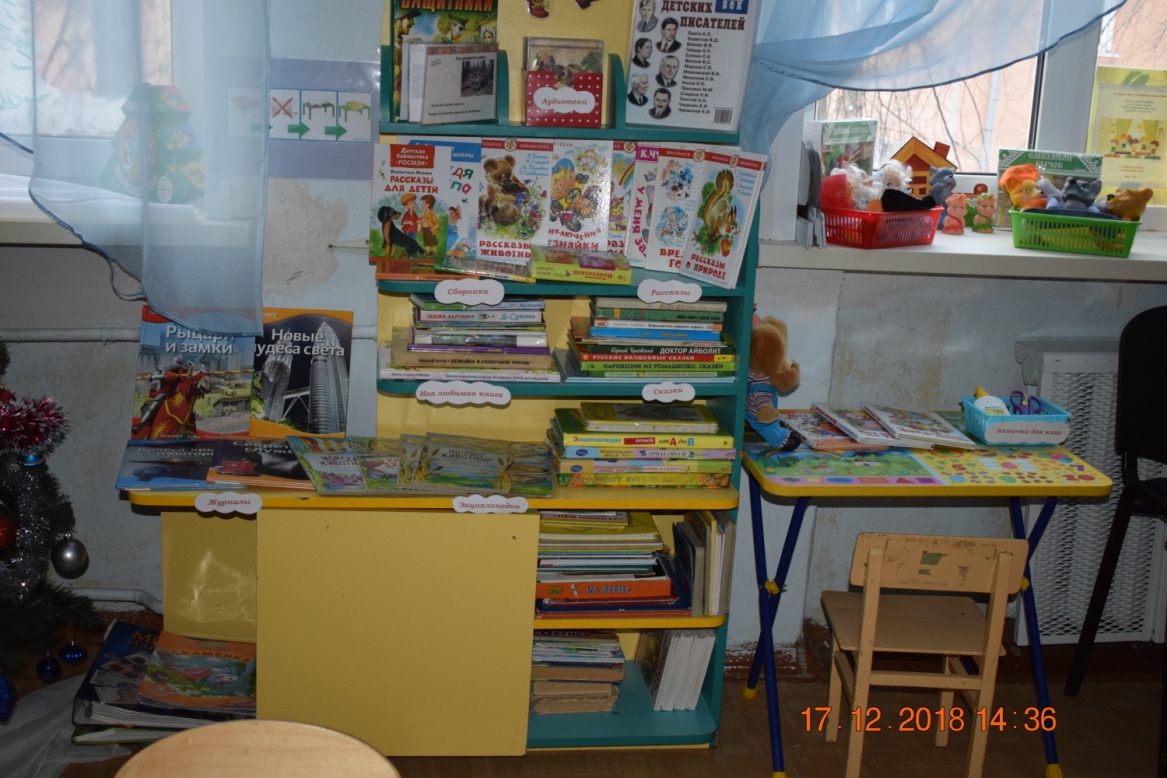 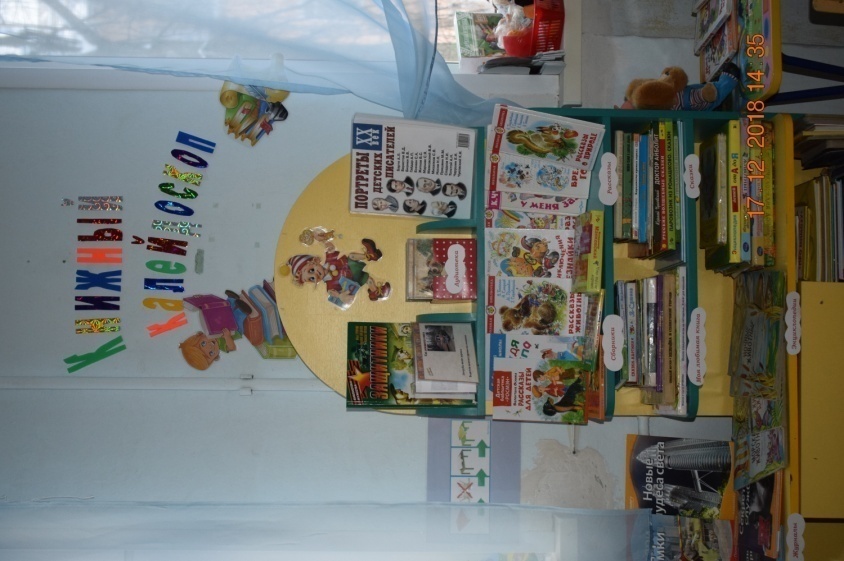 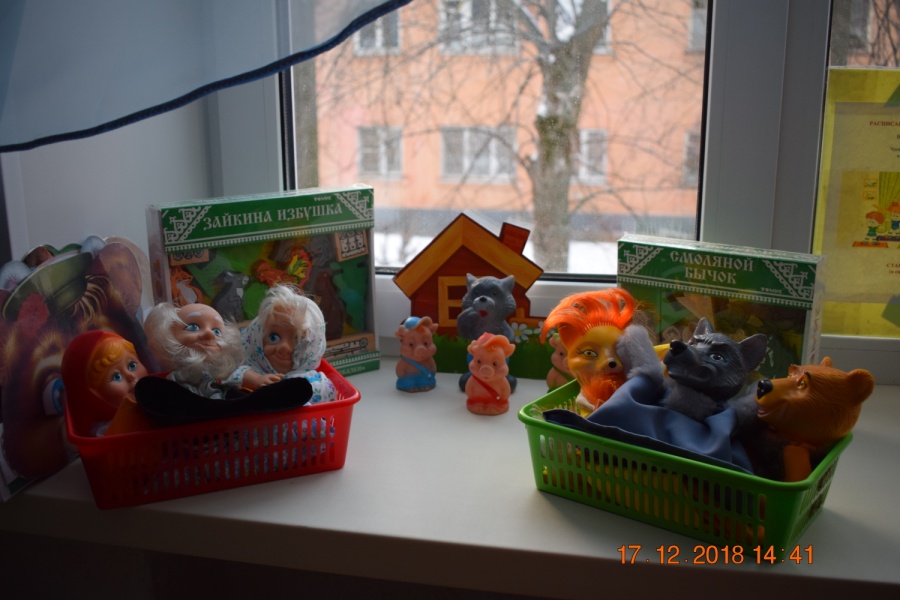 Центр конструирования  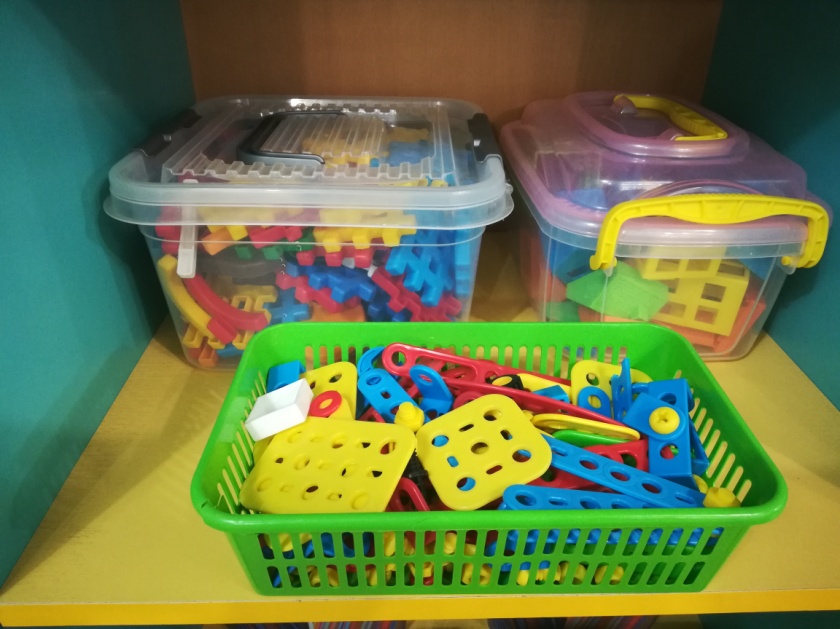 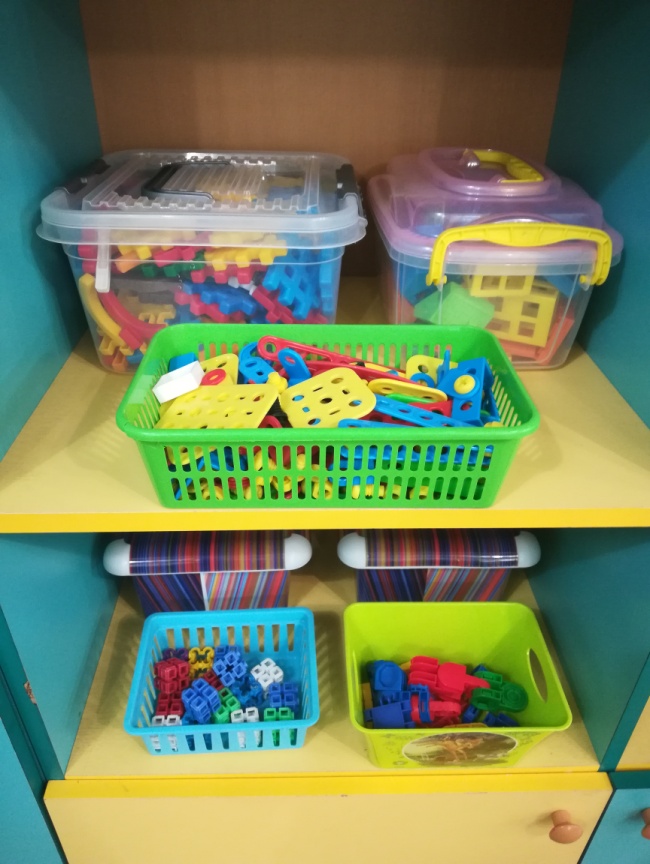 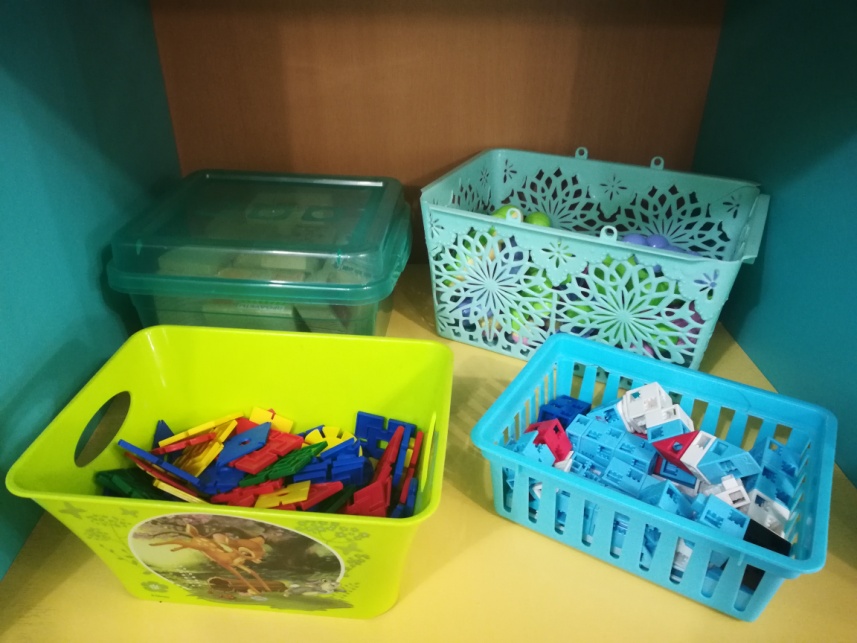 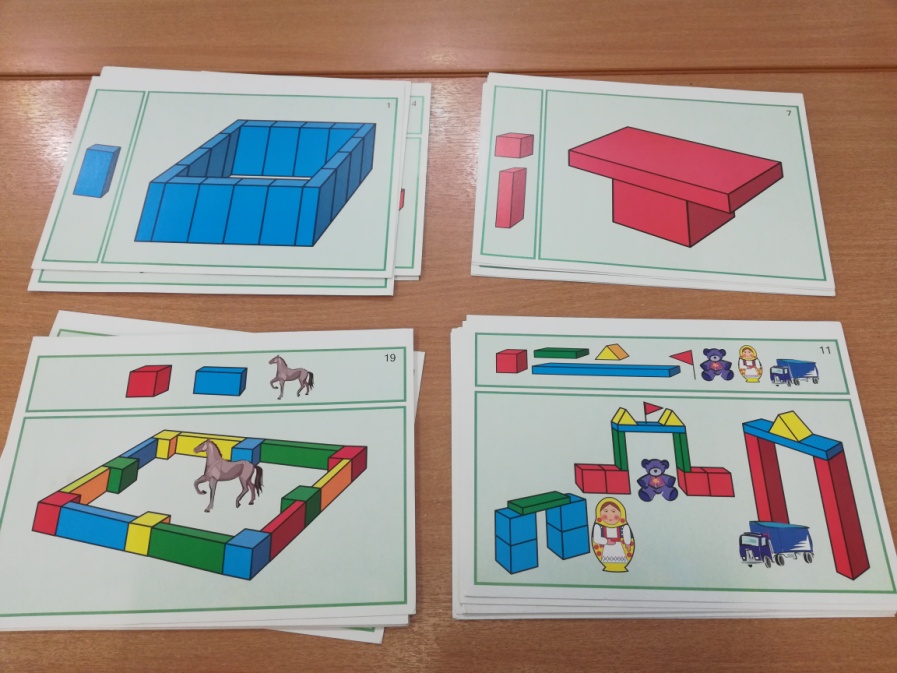 Центр познания 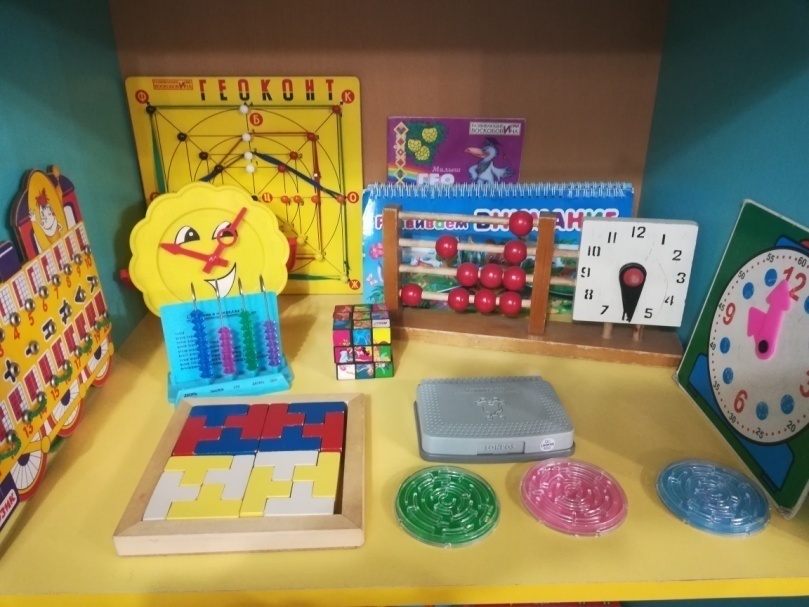 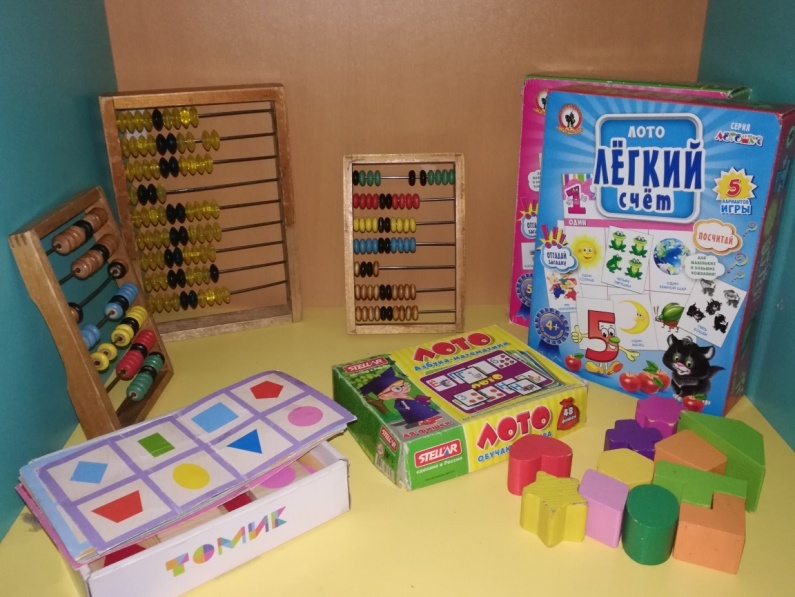 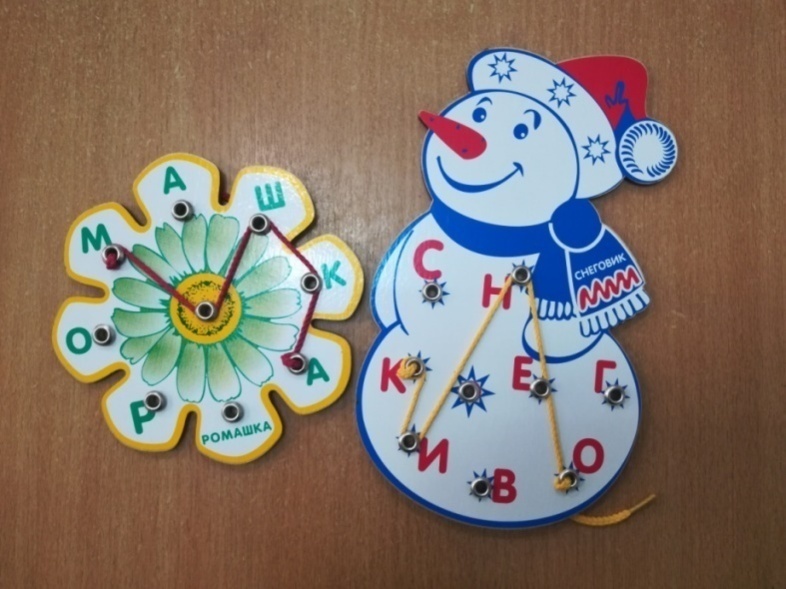 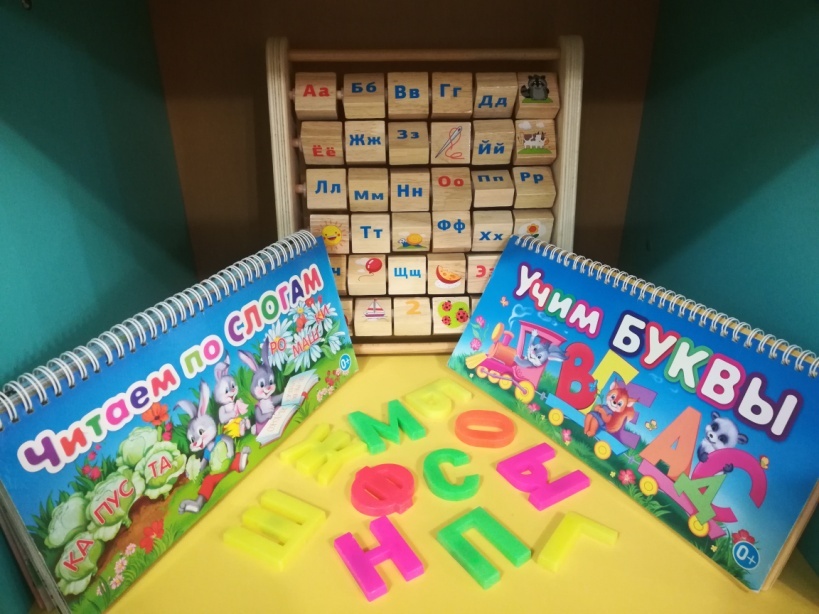 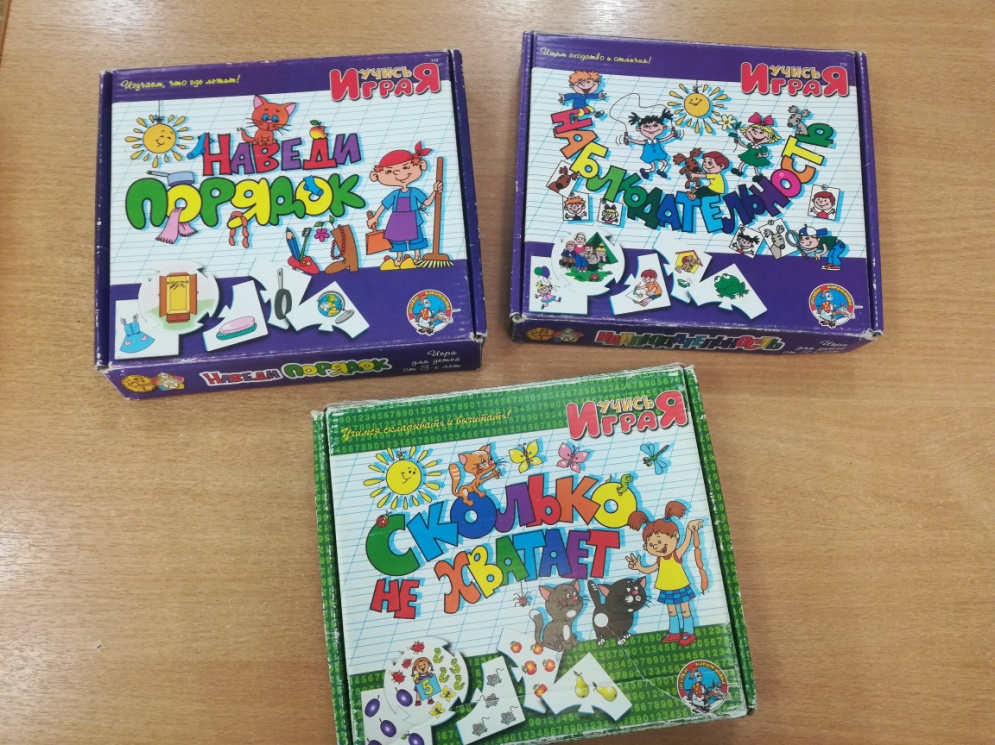 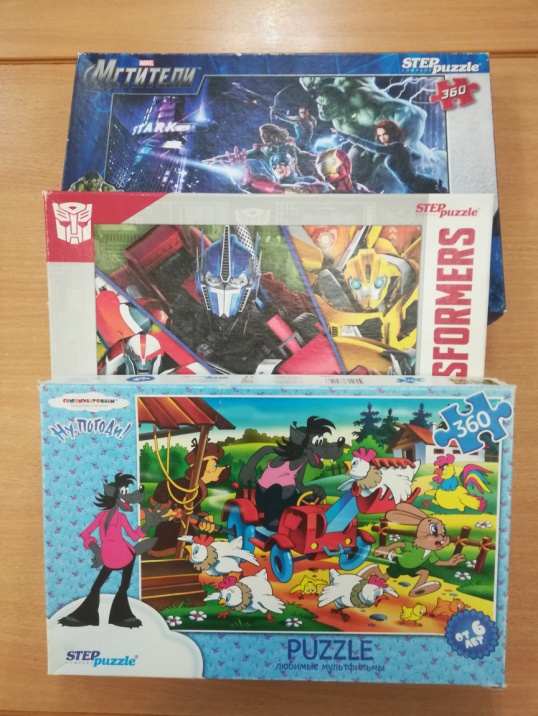 Центр природы и экспериментирования.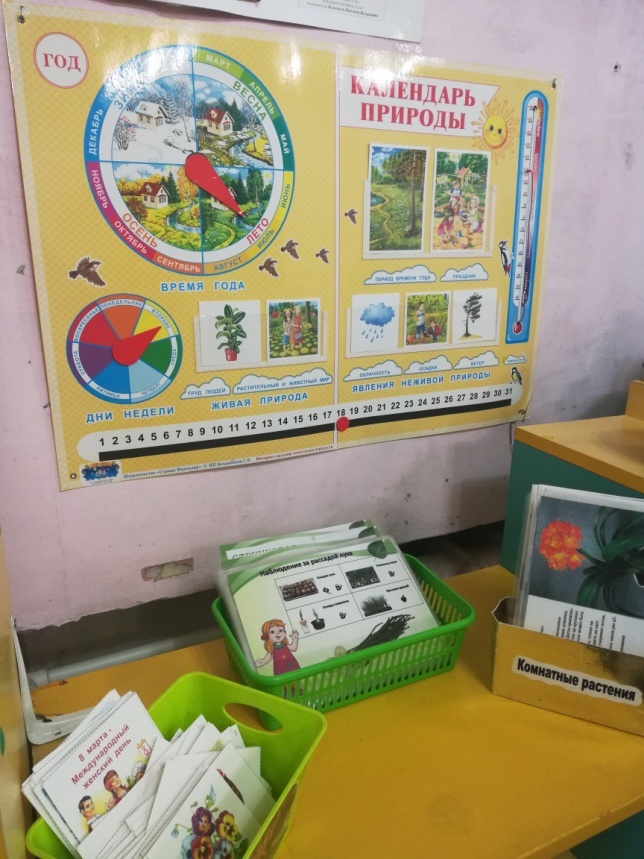 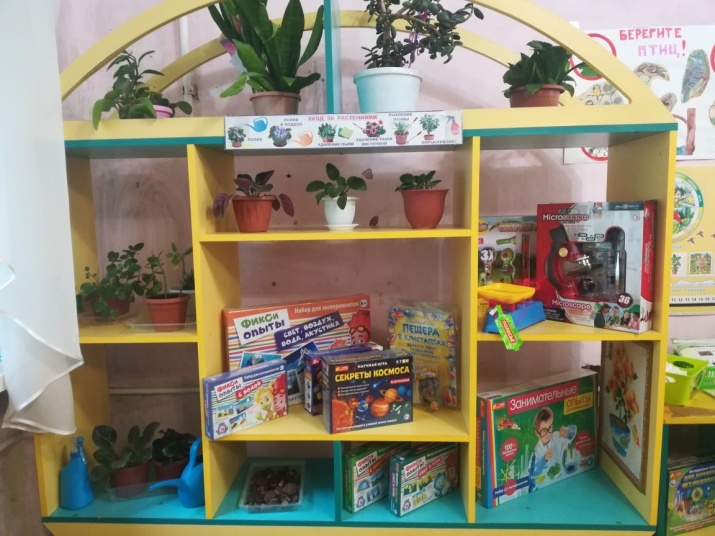 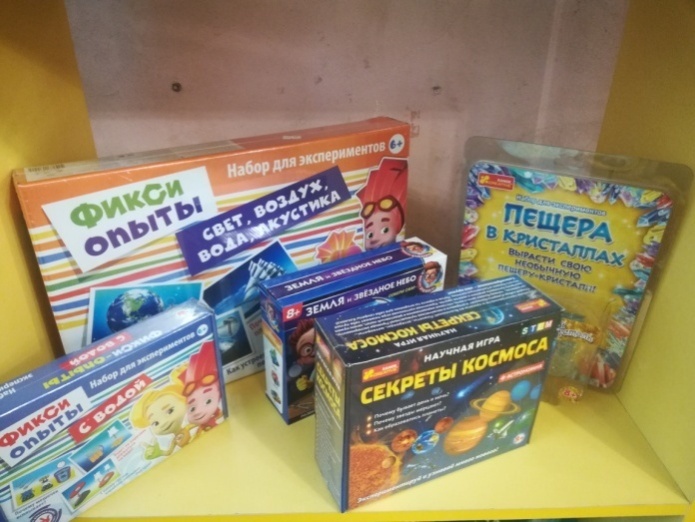 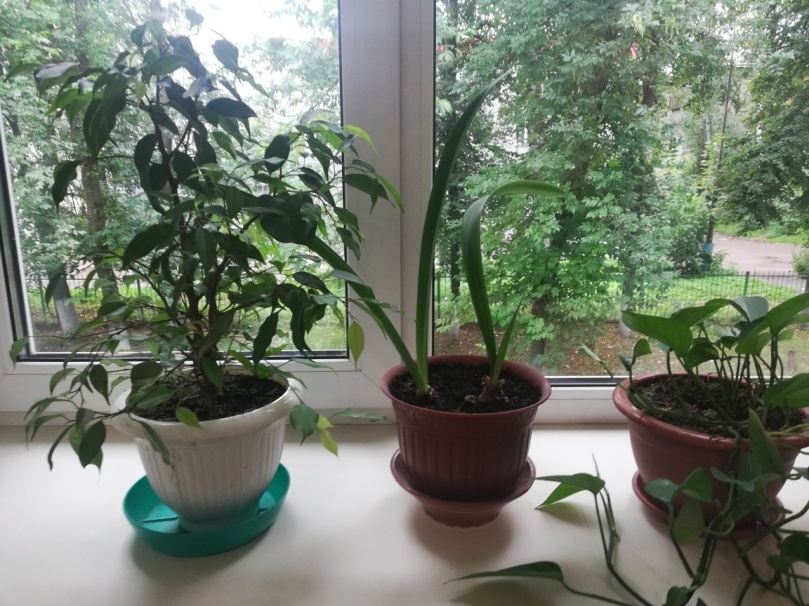 Планируемые направления развития РППСРезультаты реализации запланированных направлений развития РППСПланируем пополнить предметно-развивающую среду дидактическими играми и наглядным пособием.-Изготовить  картотеки по экспериментальной деятельности; -Изготовить  плакат « Наш дом – природа »; -Подобрать картотеки театральнных игр; -Преобрести маски для театральнных игр; -Изгатовить  теневой театр, пальчиковый театр; -Сделать своими руками ленточки для физ. уголка, массажные коврики; -Изготовить картотеку по гто; -Изготовить картотеку музыкальных игр;-Пополнить аудиотеку совместно с родителями.-Изготовлены картотеки по экспериментальной деятельности;  -Изготовлин   плакат«Наш дом – природа»; -Изготовлены картотеки театрализованных игр;-Куплены маски; -Изгатовлены теневой театр,  пальчиковый театр;-Сделаны ленточки (физ. уголок),самодельные массажные коврики;-Изготовлена картотека по гто;-Изготовлена картотека музыкальных игр;-Пополнена аудиотека совместно с родителями.